ГУБЕРНАТОР ОРЛОВСКОЙ ОБЛАСТИУКАЗот 30 ноября 2022 г. N 703О СОЗДАНИИ КООРДИНАЦИОННОГО СОВЕТАПО ВЗАИМОДЕЙСТВИЮ С ОБЩЕРОССИЙСКИМ ОБЩЕСТВЕННО-ГОСУДАРСТВЕННЫМ ДВИЖЕНИЕМ ДЕТЕЙ И МОЛОДЕЖИПРИ ГУБЕРНАТОРЕ ОРЛОВСКОЙ ОБЛАСТИВ соответствии с частью 7 статьи 6 Федерального закона от 14 июля 2022 года N 261-ФЗ "О российском движении детей и молодежи" постановляю:1. Создать Координационный совет по взаимодействию с Общероссийским общественно-государственным движением детей и молодежи при Губернаторе Орловской области и утвердить его состав согласно приложению 1 к настоящему указу.2. Утвердить Положение о Координационном совете по взаимодействию с Общероссийским общественно-государственным движением детей и молодежи при Губернаторе Орловской области согласно приложению 2 к настоящему указу.ГубернаторОрловской областиА.Е.КЛЫЧКОВПриложение 1к указуГубернатора Орловской областиот 30 ноября 2022 г. N 703СОСТАВКООРДИНАЦИОННОГО СОВЕТА ПО ВЗАИМОДЕЙСТВИЮС ОБЩЕРОССИЙСКИМ ОБЩЕСТВЕННО-ГОСУДАРСТВЕННЫМ ДВИЖЕНИЕМДЕТЕЙ И МОЛОДЕЖИ ПРИ ГУБЕРНАТОРЕ ОРЛОВСКОЙ ОБЛАСТИПриложение 2к указуГубернатора Орловской областиот 30 ноября 2022 г. N 703ПОЛОЖЕНИЕО КООРДИНАЦИОННОМ СОВЕТЕ ПО ВЗАИМОДЕЙСТВИЮ С ОБЩЕРОССИЙСКИМОБЩЕСТВЕННО-ГОСУДАРСТВЕННЫМ ДВИЖЕНИЕМ ДЕТЕЙ И МОЛОДЕЖИПРИ ГУБЕРНАТОРЕ ОРЛОВСКОЙ ОБЛАСТИ1. Координационный совет по взаимодействию с Общероссийским общественно-государственным движением детей и молодежи при Губернаторе Орловской области (далее соответственно - Координационный совет, Движение) является коллегиальным совещательным органом по взаимодействию с Движением, его региональными, местными и первичными отделениями.2. В своей деятельности Координационный совет руководствуется Конституцией Российской Федерации, федеральными законами, указами и распоряжениями Президента Российской Федерации, постановлениями и распоряжениями Правительства Российской Федерации, Уставом (Основным Законом) Орловской области, законами Орловской области, указами и распоряжениями Губернатора Орловской области, постановлениями и распоряжениями Правительства Орловской области, а также настоящим Положением.3. Координационный совет образован в целях взаимодействия, координации и мониторинга деятельности региональных, местных и первичных отделений Движения, содействия в реализации ими программ воспитательной работы Движения, а также программ иной работы Движения с детьми и молодежью в соответствии с целями Движения, определенными частью 1 статьи 2 Федерального закона от 14 июля 2022 года N 261-ФЗ "О российском движении детей и молодежи".4. Основными задачами Координационного совета являются:1) организация взаимодействия Движения, его региональных, местных и первичных отделений с органами исполнительной власти специальной компетенции Орловской области, а также по согласованию - с территориальными органами федеральных органов исполнительной власти, органами местного самоуправления муниципальных образований Орловской области;2) организация взаимодействия Движения, его региональных, местных и первичных отделений с образовательными организациями Орловской области, научными центрами и профессиональными сообществами в целях изучения и тиражирования лучших практик, методик по вопросам развития Движения;3) обеспечение содействия в осуществлении профессиональной ориентации участников Движения;4) участие в совершенствовании подходов к работе с детьми и молодежью, в том числе в региональных, местных и первичных отделениях Движения;5) разработка предложений по вопросам поддержки детских и молодежных инициатив и проектов;6) участие в разработке и реализации мероприятий по поддержке региональных отделений Движения, в том числе в их взаимодействии с государственными и муниципальными учреждениями и иными организациями, а также поддержке Движения в иных формах в соответствии с законодательством Российской Федерации.5. Для осуществления своих основных задач Координационный совет осуществляет следующие основные функции:1) разрабатывает предложения по взаимодействию Движения, его региональных, местных и первичных отделений с органами исполнительной власти специальной компетенции Орловской области, а также по согласованию - территориальными органами федеральных органов исполнительной власти, органами местного самоуправления муниципальных образований Орловской области;2) разрабатывает предложения по взаимодействию Движения, его региональных, местных и первичных отделений с образовательными организациями Орловской области, научными центрами и профессиональными сообществами в целях изучения и тиражирования лучших практик, методик по вопросам развития Движения;3) оказывает методическую и консультационную поддержку региональным, местным и первичным отделениям Движения по вопросам взаимодействия с органами исполнительной власти специальной компетенции Орловской области, территориальными органами федеральных органов исполнительной власти, органами местного самоуправления муниципальных образований Орловской области, в том числе с государственными и муниципальными учреждениями и иными организациями;4) вырабатывает рекомендации и предложения:а) по вовлечению детско-юношеских и молодежных объединений, осуществляющих социально значимую деятельность в Орловской области, в работу региональных, местных и первичных отделений Движения;б) привлечению организаций-работодателей Орловской области в целях содействия профессиональной ориентации участников Движения;в) содействию развитию институтов наставничества, менторства и тьюторства в целях совершенствования подходов к работе с детьми и молодежью, в том числе в региональных, местных и первичных отделениях Движения;г) разработке и реализации мероприятий по поддержке региональных отделений Движения, в том числе в их взаимодействии с государственными и муниципальными учреждениями и иными организациями, а также поддержке Движения в иных формах в соответствии с законодательством Российской Федерации.6. Координационный совет вправе:1) запрашивать и получать в порядке, установленном действующим законодательством Российской Федерации, от органов исполнительной власти специальной компетенции Орловской области, территориальных органов федеральных органов исполнительной власти, органов местного самоуправления муниципальных образований Орловской области и организаций, расположенных на территории Орловской области, информацию, необходимую для реализации своих основных задач;2) приглашать для участия в заседаниях Координационного совета представителей органов исполнительной власти специальной компетенции Орловской области, а также по согласованию - территориальных органов федеральных органов исполнительной власти, органов местного самоуправления муниципальных образований Орловской области, общественных объединений и организаций всех форм собственности;3) формировать рабочие группы для оперативного решения вопросов, отнесенных к основным задачам и функциям Координационного совета.7. Координационный совет состоит из председателя Координационного совета, заместителей председателя Координационного совета, секретаря Координационного совета и иных членов Координационного совета (далее совместно - члены Координационного совета). Общее число членов Координационного совета - не более 15 человек.Персональный состав Координационного совета утверждается указом Губернатора Орловской области.Члены Координационного совета осуществляют свою деятельность на безвозмездной основе.8. Председателем Координационного совета является Губернатор Орловской области.9. Основной формой деятельности Координационного совета являются заседания Координационного совета, проводимые по мере необходимости, обусловленной решением вопросов, отнесенных к основным задачам и функциям Координационного совета, но не реже одного раза в квартал.(в ред. Указа Губернатора Орловской области от 22.06.2023 N 396)10. Заседание Координационного совета считается правомочным, если на нем присутствует не менее половины от общего числа членов Координационного совета.11. Решение Координационного совета оформляется протоколом заседания Координационного совета.12. Председатель Координационного совета:1) осуществляет общее руководство деятельностью Координационного совета;2) председательствует на заседании Координационного совета;3) определяет повестку заседаний Координационного совета;4) обеспечивает контроль за выполнением решений Координационного совета;5) подписывает протокол заседания Координационного совета в течение 10 рабочих дней со дня проведения заседания Координационного совета.В случае временного отсутствия председателя Координационного совета его обязанности исполняет один из заместителей председателя Координационного совета по поручению председателя Координационного совета, а в случае временного отсутствия заместителей председателя Координационного совета - один из членов Координационного совета по поручению председателя Координационного совета.13. Секретарь Координационного совета:1) формирует повестку дня заседаний Координационного совета;2) организует подготовку материалов к заседаниям Координационного совета;3) оповещает членов Координационного совета о дате, времени и месте проведения заседаний Координационного совета не менее чем за 3 рабочих дня до дня проведения заседания Координационного совета;4) обеспечивает координацию между членами Координационного совета по вопросам деятельности Координационного совета;5) оформляет протокол заседания Координационного совета в течение 5 рабочих дней со дня проведения заседания Координационного совета.В случае временного отсутствия секретаря Координационного совета его обязанности исполняет один из членов Координационного совета по поручению председателя Координационного совета.14. Заместители председателя Координационного совета и иные члены Координационного совета:1) лично участвуют в заседаниях Координационного совета и обсуждении вопросов, вынесенных на заседание Координационного совета;2) выполняют поручения председателя Координационного совета;3) вносят предложения по вопросам работы Координационного совета, повестке заседания Координационного совета, порядку рассмотрения и существу вопросов, обсуждаемых на заседаниях Координационного совета.15. Решения Координационного совета принимаются на открытом голосовании простым большинством голосов от числа присутствующих на заседании Координационного совета членов Координационного совета. В случае равенства голосов голос председательствующего на заседании Координационного совета является решающим.16. Члены Координационного совета в течение 3 рабочих дней со дня проведения заседания Координационного совета направляют предложения в письменной форме секретарю Координационного совета для включения в протокол заседания Координационного совета.17. Секретарь Координационного совета оформляет протокол заседания Координационного совета не позднее 5 рабочих дней со дня проведения заседания Координационного совета.18. Секретарь Координационного совета в течение 10 рабочих дней со дня подписания протокола заседания Координационного совета председательствующим на заседании Координационного совета направляет копию протокола заседания Координационного совета членам Координационного совета, а также заинтересованным органам исполнительной власти специальной компетенции Орловской области, органам местного самоуправления муниципальных образований Орловской области, организациям всех форм собственности.19. Организационно-техническое обеспечение деятельности Координационного совета осуществляет Департамент внутренней политики и развития местного самоуправления Администрации Губернатора и Правительства Орловской области.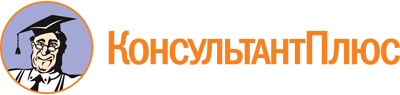 Указ Губернатора Орловской области от 30.11.2022 N 703
(ред. от 22.06.2023)
"О создании Координационного совета по взаимодействию с Общероссийским общественно-государственным движением детей и молодежи при Губернаторе Орловской области"
(вместе с "Положением о Координационном совете по взаимодействию с Общероссийским общественно-государственным движением детей и молодежи при Губернаторе Орловской области")Документ предоставлен КонсультантПлюс

www.consultant.ru

Дата сохранения: 19.11.2023
 Список изменяющих документов(в ред. Указа Губернатора Орловской областиот 22.06.2023 N 396)Список изменяющих документов(в ред. Указа Губернатора Орловской областиот 22.06.2023 N 396)КлычковАндрей Евгеньевич-Губернатор Орловской области, председатель Координационного советаСоколовВадим Вячеславович-первый заместитель Губернатора Орловской области - руководитель Администрации Губернатора и Правительства Орловской области, заместитель председателя Координационного советаКарловАлексей Иванович-член Правительства Орловской области - руководитель Департамента образования Орловской области, заместитель председателя Координационного советаТихомироваАнна Алексеевна-начальник управления молодежной политики Департамента внутренней политики и развития местного самоуправления Администрации Губернатора и Правительства Орловской области, секретарь Координационного советаБерестовАлексей Игоревич-руководитель Департамента физической культуры и спорта Орловской областиГеоргиеваНаталья Петровна-руководитель Департамента культуры Орловской областиГомозовАнтон Васильевич-председатель совета регионального отделения Общероссийского общественно-государственного движения детей и молодежи "Движение первых" (по согласованию)ДомогатскийКонстантин Игоревич-Уполномоченный по правам ребенка в Орловской области (по согласованию)ЕрохинВячеслав Леонидович-заместитель руководителя Администрации Губернатора и Правительства Орловской областиЗыковВадим Васильевич-начальник управления по обеспечению безопасности, законности, правопорядка и деятельности координационных органов Администрации Губернатора и Правительства Орловской областиМасаловВладимир Николаевич-ректор федерального государственного бюджетного образовательного учреждения высшего образования "Орловский государственный аграрный университет имени Н.В. Парахина" (по согласованию)ОвчаренкоЕлена Владимировна-директор муниципального бюджетного общеобразовательного учреждения "Знаменская средняя общеобразовательная школа имени Р.И. Вяхирева" (по согласованию)ПлатоновОлег Вячеславович-заведующий сектором обеспечения деятельности Комиссии по делам несовершеннолетних и защите их прав Орловской области управления региональной образовательной политики Департамента образования Орловской областиФедотовАлександр Анатольевич-ректор федерального государственного бюджетного образовательного учреждения высшего образования "Орловский государственный университет имени И.С. Тургенева" (по согласованию)ШадринаЛюдмила Ивановна-директор бюджетного профессионального образовательного учреждения Орловской области "Мезенский педагогический колледж" (по согласованию)Список изменяющих документов(в ред. Указа Губернатора Орловской областиот 22.06.2023 N 396)